PROGRAM WYCHOWAWCZO-PROFILAKTYCZNY SZKOŁY PODSTAWOWEJ w PERŁACH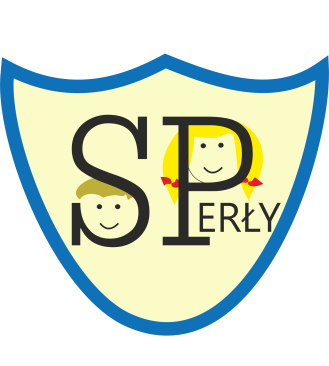 „Bo mała istota ludzka to wielka sprawa dorosłych na dziś i na jutro”J. Nagrabiecki1. Preambuła. Rodzice pełnią rolę zasadniczą i wiodącą w procesie wychowania dziecka. Szkoła spełnia funkcję pomocniczą, choć na niektórych płaszczyznach (kształcenie, przystosowanie do życia społecznego) - niezwykle ważną. Celem ogólnym wychowania jest wszechstronny rozwój osobowy ucznia. Oznacza to, że nauczyciele będą rozwijali osobowość ucznia, wykorzystując przede wszystkim zajęcia edukacyjne. 2. Wstęp do programu wychowawczo-profilaktycznego szkoły i placówki. WYCHOWANIE - proces wspomagania dziecka w rozwoju, ukierunkowany na osiągnięcie pełni dojrzałości: fizycznej, psychicznej, społecznej i duchowej. PROFILAKTYKA - proces wspomagania człowieka w radzeniu sobie z trudnościami zagrażającymi prawidłowemu rozwojowi i zdrowemu życiu, a także ograniczenie i likwidowanie czynników blokujących i zaburzających zdrowe życie. Program zawiera dwa rodzaje profilaktyki: • pierwszorzędową – skierowaną do wszystkich uczniów i ich rodziców; • drugorzędową – obejmującą uczniów już zdiagnozowanych. Profilaktyka winna wspomagać proces wychowania, a wychowanie tworzy integralną całość z wiedzą i kreowaniem umiejętności, poprzez które formuje się osobowość młodego człowieka. Nie wolno ich rozdzielać, gdyż wychowanie musi posiłkować się wiedzą, w której zapisane jest doświadczenie.Realizacja Szkolnego Programu Wychowawczo - Profilaktycznego zgodnie z jego założeniami ma doprowadzić do aktywnego rozwoju wszystkich sfer osobowości ucznia i umożliwić mu osiągnięcie szerokorozumianego sukcesu. Zaspokajając jego potrzeby, nauczyciele, a w szczególności wychowawcy kształtują samodzielne myślenie, budują wzajemne zaufanie, uczą otwartości na drugiego człowieka, wskazują, jak radzić sobie z trudnościami zagrażającymi prawidłowemu rozwojowi, wprowadzają normy sprzyjające postawom etycznym, zdrowemu stylowi życia bez substancji psychoaktywnych, wypracowują sposoby radzenia sobie w sytuacjach kryzysowych, dostarczają wiedzy o dobrym i zdrowym życiu, dają osobiste wsparcie. Program przeznaczony jest do realizacji przez wychowawców klas przede wszystkim podczas godzin z wychowawcą we współpracy z nauczycielami wszystkich przedmiotów, pedagogiem, pielęgniarką szkolną i pozostałymi pracownikami szkoły, w zależności od stanu zasobów, potrzeb klasy oraz przy współpracy z rodzicami i środowiskiem lokalnym.3. Wartości wybranie przez społeczność szkolną. Uczestnicy programu wychowawczo- profilaktycznego szkoły: Współodpowiedzialni za wszechstronny rozwój osobowości ucznia są wszyscy uczestnicy programu: Rodzice: - mają prawo do wychowania zgodnie z własnymi przekonaniami religijnymi i moralnymi, jeśli nie są one w sprzeczności z prawami dziecka; - znają i akceptują program wychowawczy proponowany przez szkołę; - wspierają dziecko we wszystkich jego poczynaniach i zapewniają mu poczucie bezpieczeństwa; - wspierają wychowawców i nauczycieli w podejmowanych przez nich działaniach, służą wiedzą, doświadczeniem i pomocą; - aktywnie uczestniczą w życiu szkoły; - dbają o właściwą formę spędzania czasu wolnego przez dzieci (np. czuwają nad bezpiecznym korzystaniem z Internetu); Nauczyciele dążyć będą do tego, aby uczniowie:
- rozwijali w sobie dociekliwość poznawczą ukierunkowaną na poszukiwanie prawdy, dobra i piękna;
- mieli świadomość życiowej użyteczności zarówno przedmiotów szkolnych jak i całej edukacji na danym etapie oraz spójności wszystkich dziedzin wiedzy;- kształtowali w sobie ducha patriotyzmu;- stawali się coraz bardziej samodzielni w dążeniu do dobra w jego wymiarze indywidualnym i społecznym, godząc umiejętnie dążenie do dobra własnego        z dobrem innych, wolność własną z wolnością innych i z odpowiedzialnością za siebie i innych;-  poszukiwali, odkrywali i dążyli na drodze rzetelnej pracy do osiągnięcia wielkich celów życiowych i wartości ważnych dla osiągnięcia wielkich celów życiowych i wartości ważnych dla odnalezienia własnego miejsca w świecie;- uczyli się szacunku dla dobra wspólnego jako podstawy życia społecznego oraz przygotowywali się do życia w rodzinie, w społeczności lokalnej i w państwie w duchu patriotyzmu, wzbogacając swe doświadczenia o poznanie własnego dziedzictwa kulturowego;- kształtowali w sobie postawę dialogu, umiejętność słuchania innych i rozumienia ich poglądów; umieli współdziałać i współtworzyć w szkole wspólnotę;-  przestrzegali norm kultury osobistej, w tym tych, które są ściśle określone postanowieniami Rady Pedagogicznej.- rozwijają sposoby radzenia sobie z negatywnymi uczuciamiWychowawcy: -  wnikliwie rozpoznają środowisko rodzinne uczniów;-  poznają predyspozycje, zainteresowania, zdolności i potrzeby uczniów oraz dbają o ich rozwój na terenie szkoły, współpracując z innymi nauczycielami                 i pedagogiem oraz rodzicami; - współdziałają z rodzicami i pielęgniarką szkolną w celu rozpoznania stanu zdrowotnego uczniów i uwzględnienia możliwości psychoruchowych dziecka; - organizują zespołowe i indywidualne spotkania z rodzicami w miarę potrzeb; - integrują rodziców i angażują ich do pracy na rzecz klasy i szkoły;  - organizują imprezy klasowe: wycieczki, spotkania okolicznościowe, wyjazdy do instytucji kulturalnych,  - dbają o rozwój życia klasowego, tworząc serdeczną atmosferę wśród uczniów sprzyjającą koleżeństwu i przyjaźniom,    - reagują i przeciwdziałają wszelkim formom agresji i wandalizmu;  - podejmują działania profilaktyczne w zakresie przeciwdziałania narkomanii;- wyjaśniają i kształtuje normy współżycia koleżeńskiego.-wskazują uczniom sposoby radzenia sobie ze stresemUczniowie, Samorząd Uczniowski: - przestrzegają regulaminu szkoły; - współorganizują imprezy i akcje szkolne; - znają i przestrzegają norm zachowania obowiązujących członków społeczności szkolnej; -  akceptują innych uczniów i szanują ich prawa, wydają opinie w przypadku przyznawanych kar zgodnie ze Statutem Szkoły; - współtworzą społeczność szkolną i wykorzystują swoje prawo do samorządności;-  kierują swym rozwojem i stają się coraz bardziej samodzielni; -  prowadzą zdrowy tryb życia dbają o swoje środowisko; - mają szacunek do kultury, języka i tradycji narodowej; - uczestniczą w opiniowaniu dokumentów szkolnych (Statut Szkoły, Szkolny Program Wychowawczo-Profilaktyczny).4. Diagnoza potrzeb i problemów w środowisku szkolnym. Program profilaktyczno - wychowawczy powstał na podstawie diagnozy, która oparła się na:wnioskach z obserwacji nauczycieli i innych pracowników szkoły,dokumentacji pedagoga szkolnego i wychowawców,analizie sytuacji problemowych, arkuszy wychowawców klasyDiagnoza powstała przy współpracy z: Gminą Węgorzewo, Poradnią P-P w Węgorzewie, pielęgniarką szkolną, Sanepidem, Policją, PCPR, Strażą Pożarną, gminnymi szkołami.5. Mapa środowiskowa czynników chroniących i czynników ryzyka w szkole i placówce. Mając na uwadze badania przytoczone w diagnozie, a także analizę przeprowadzonych ankiet, dokumentacji, rozmów itp. można wyodrębnić główne czynniki ryzyka i czynniki chroniące dotyczące naszego środowiska szkolnego. Do czynników chroniących możemy zaliczyć:wysoki stopień poczucia bezpieczeństwa deklarowane przez nauczycieli, rodziców i uczniów;otoczenie opieką dzieci w czasie pozalekcyjnym w sprawnie funkcjonującej, cenionej przez dzieci i rodziców, świetlicy szkolnej;wzmocnienie poczucia bezpieczeństwa dzięki rozbudowanemu monitoringowi wizyjnemu;wsparcie ze strony specjalistów szkolnych: pedagoga, logopedy i psychologa oraz pielęgniarki szkolnej;większość uczniów odczuwa wsparcie i pomoc ze strony swoich rodziców/opiekunów;dla zdecydowanej większości uczniów rodzina zajmuje czołowe miejsce w ich hierarchii wartości;w przeważającej większości uczniowie mają dobry kontakt ze swoimi wychowawcami, dobrze czują się w Szkole i w klasie;duża grupa dzieci ma pozytywne nastawienie wobec Szkoły i nauki, angażuje się w życie Szkoły;wysokie średnie ocen w większości klas w klasyfikacji końcowej oraz wysokie oceny zachowania;nasi uczniowie i ich rodzice wykazują dużą wrażliwość społeczną, angażując się w organizowane w Szkole akcje charytatywne, działania wolontariatu itp.;szkoła zdecydowanie nie akceptuje przemocy, stara się ją wyeliminować reagując na jej przejawy, przestrzegając procedur, podejmując różnorodne działania w ramach realizowanych projektów i akcji np. Warsztatowo-Artystycznie-Profilaktycznie w Perłach itp.;szkoła jest zadbana, czysta, posiada korzystną lokalizację - jest odizolowana od otoczenia zielenią i ogrodzeniem;decydowana większość uczniów deklaruje udział w praktykach religijnych. Czynniki ryzyka w naszym środowisku.Duża grupa uczniów naszej Szkoły ma swobodny, niekontrolowany dostęp do cyberprzestrzeni w domu rodzinnym;U małej grupy uczniów z naszej szkoły pojawiają się: niska motywacja do nauki,niepowodzenia szkolne, różne problemy rodzinne, niska samoocena i brak wiary we własne siły;Istnieje bardzo mała grupa uczniów, którzy:mają problemy z regularnym uczęszczaniem do Szkoły,borykają się z alkoholizmem rodziców lub przemocą w rodzinie, są zaniedbani wychowawczo i opiekuńczo przez rodziców, są zaburzeni emocjonalnie, łamią szkolne normy i zasady;Część rodziców nie przejawia zainteresowania sprawami dotyczącymi ich dzieci, w zbyt małym stopniu angażuje się w pomoc dzieciom w pokonywaniu pojawiających się trudności. Na podstawie wyników badań zespół ewaluacyjny opracował „mapę” ryzyka i czynników chroniących, dokonując oszacowania w skali 0 – 5 zarówno czynników ryzyka, jak i czynników chroniących: 
Tabela 1. Czynnik ryzyka: Środowisko społeczne i normy w nim występujące, promujące dane wzorce zachowań. Obszar: UCZEŃ – ŚRODOWISKOZadania: 1.     Uczyć krytycznego stosunku do mediów2.     Podnieść poziom świadomości i kultury uczniów3.     Przekształcać przekonania normatywne na prawdziweCzynnik ryzyka: Modelowanie negatywnych zachowań w domu i w szkoleObszar: UCZEŃ – RODZINA- SZKOŁAZadania: 1.    Nawiązać kontakt z domem rodzinnym ucznia (w przypadku jego braku)2.    Zwiększyć częstotliwość kontaktu z domem rodzinnym ucznia 3.    Podnieść stan wiedzy pedagogicznej i psychologicznej rodziców4.    Rozszerzyć zakres form pomocy pedagogiczno-psychologicznej dla rodziców 5.    Egzekwować przestrzeganie prawa wewnątrzszkolnego  Czynnik ryzyka: Grupy rówieśnicze i występujące w nich zachowania dysfunkcyjneObszar: UCZEŃ – GRUPA RÓWIEŚNICZAZadania: 1.     Integrować zespoły klasowe2.     Ograniczyć zjawiska cyberprzemocy i agresji wśród uczniów3.     Podnieść umiejętności i wiedzę nauczycieli4.     Dostarczyć uczniom wiedzę nt. sposobów radzenia sobie z emocjami, stresem i zagrożeniemCzynnik ryzyka: Słabe wyniki w nauceObszar: UCZEŃ – SZKOŁAZadania: 1.    Aktywizować uczniów2.    Poszerzyć ofertę spędzania wolnego czasu3.    Wzmacniać samoocenę uczniów4.    Ograniczać rozmiary absencji uczniów na lekcjach5.    Rozpoznać problemy rozwojowe uczniówCzynniki ryzyka: Brak umiejętności radzenia sobie w trudnych sytuacjachObszar: UCZEŃ – SZKOŁA- ŚRODOWISKOZadania: 1.    Dostarczyć uczniom wiedzę o konsekwencjach zachowań dysfunkcyjnych.2.    Aktywizować system wartości przeciw zachowaniom dysfunkcyjnym.3.    Ukazywać alternatywne sposoby organizowania życia.Czynniki ryzyka: Dostęp do środków i substancji psychoaktywnychObszar: UCZEŃ – SZKOŁA- ŚRODOWISKOZadania: 1. Dostarczyć uczniom i ich rodzicom wiedzę nt. konsekwencji palenia, picia, narkomanii, e-papieros, śmieciowe jedzenie2. Dbać o rozwój wiedzy i umiejętności zawodowych nauczycieli.3. Wykorzystać wsparcie (konsultacje) ze strony specjalistów.4.  Zdiagnozować skalę zjawiska zagrożenia uzależnieniami wśród uczniów.5.  Kontynuować realizację programów profilaktycznych.6.  Upowszechniać wśród uczniów znajomość zachowań asertywnych.Spodziewane efekty1.    Zmniejszenie zjawiska przemocy wśród uczniów.2.    Zbudowanie wizerunku szkoły bezpiecznej, przyjaznej każdemu uczniowi.3.   Wzrost wiedzy i świadomości uczniów i ich rodziców na temat przemocy, uzależnień oraz przeciwdziałania im.4.   Umiejętne radzenie sobie w sytuacjach zetknięcia się z przemocą i uzależnieniami.5.   Nauczenie się pozytywnych zachowań oraz właściwego postrzegania i rozumienia ludzi.6.   Osiągnięcie umiejętności dokonywania wartościowych i sensownych wyborów w życiu.7.  Nauczenie się mówienia o tym, o czym młodzież myśli, będzie wyrażać swoje uczucia oraz szanować i identyfikować się z uczuciami innych. 6. Akty prawne. Obowiązujące akty prawne: - Konstytucja Rzeczpospolitej Polskiej - art. 72- Konwencja o Prawach Dziecka - art.3, art. 19, art. 33- Rozporządzenie Ministra Edukacji Narodowej z dnia 14 lutego 2017 r. w sprawie podstawy programowej wychowania przedszkolnego oraz podstawy programowej kształcenia ogólnego dla szkoły podstawowej, w tym dla uczniów z niepełnosprawnością intelektualną w stopniu umiarkowanym lub znacznym, kształcenia ogólnego dla branżowej szkoły I stopnia, kształcenia ogólnego dla szkoły specjalnej przysposabiającej do pracy oraz kształcenia ogólnego dla szkoły policealnej (Dz.U. z 2017 r. poz. 356)- Prawo oświatowe- Rozporządzenie Ministra Edukacji Narodowej z dnia 18 sierpnia 2015 r. w sprawie zakresu i form prowadzenia w szkołach i placówkach systemu oświaty działalności wychowawczej, edukacyjnej, informacyjnej i profilaktycznej w celu przeciwdziałania narkomanii (Dz.U. z 2015 r. poz. 1249)- Rozporządzenie Ministra Edukacji zmieniające rozporządzenie w sprawie zakresu i form prowadzenia w szkołach i placówkach systemu oświaty działalności wychowawczej, edukacyjnej, informacyjnej i profilaktycznej w celu przeciwdziałania narkomanii- Rozporządzenie Ministra Edukacji Narodowej i Sportu z dnia 31 grudnia 2002 r. w sprawie bezpieczeństwa i higieny w publicznych i niepublicznych szkołach i placówkach- Rozporządzenie Ministra Edukacji Narodowej z dnia 31 października 2018 r. zmieniające rozporządzenie w sprawie bezpieczeństwa i higieny w publicznych  i niepublicznych szkołach i placówkach- USTAWA z dnia 9 czerwca 2022 r. o wspieraniu i resocjalizacji nieletnich- Statut Szkoły7. Wizja szkoły i placówki. Jesteśmy bezpieczną i przyjazną dla uczniów szkołą, w której: - wyrównujemy szanse edukacyjne poprzez indywidualizację procesu nauczania i wychowania; - stosujemy skuteczne metody pracy dydaktycznej z wykorzystaniem ich różnorodnych form (metody aktywne, projekty, eksperymenty); - zapewniamy wszechstronny rozwój ucznia pełnosprawnego i niepełnosprawnego; - wspieramy uczniów w rozpoznawaniu predyspozycji i określaniu drogi ich dalszej edukacji; - kształtujemy pozytywne postawy społeczne i przygotowujemy uczniów do pełnienia różnych ról społecznych; - tworzymy życzliwy i przyjazny klimat; - zapewniamy uczniom poczucie bezpieczeństwa fizycznego i psychicznego;8. Misja szkoły i placówki. Wspomaganie, w miarę posiadanych zasobów, wszechstronnego i harmonijnego rozwoju dziecka oraz zapewnienie mu bezpieczeństwa fizycznego i emocjonalnego. Wspieranie ucznia w procesie nabywania wiedzy, sprawności, postaw i nawyków, które zapewniają mu przygotowanie do racjonalnego i godnego życia oraz kontynuacji nauki na dalszym etapie.9. Cel ogólny i cele szczegółowe programu wychowawczo - profilaktycznego. Główny cel:  Nauczyciele i pracownicy szkoły rozwijają wszechstronnie osobowość ucznia, wykorzystując przede wszystkim zajęcia edukacyjne. Cele szczegółowe:1. Kształtowanie poczucia tożsamości narodowej, europejskiej, przynależności do społeczności szkolnej, lokalnej i regionalnej, świadomości swoich praw i obowiązków. Zaznajamianie z zagrożeniami bezpieczeństwa i zdrowia oraz uczenie prawidłowej reakcji na te zagrożenia. Kreowanie zdrowego, bezpiecznego i przyjaznego środowiska szkoły i placówki2. Kształtowanie nawyków kulturalnego zachowania, efektywnej współpracy, komunikowania się z rówieśnikami i dorosłymi. Wdrażanie do życia w społeczności szkolnej i w grupie rówieśniczej. Zapobieganie problemom i zachowaniom trudnym dzieci i młodzieży.2.1. Profilaktyka agresji i przemocy, w tym cyberprzemocy2.2. Przeciwdziałanie używaniu substancji psychoaktywnych przez uczniów i wychowanków oraz profilaktyka uzależnienia od gier komputerowych, Internetu, hazardu.2.3. Kształtowanie umiejętności uczniów i wychowanków w zakresie prawidłowego funkcjonowania w środowisku cyfrowym, w szczególności w środowisku tzw. nowych mediów.2.4. Rozwiązywanie kryzysów rozwojowych i życiowych uczniów i wychowanków, m.in. związanych z wyjazdem rodziców za granicę w celach zarobkowych, a także przemocą w rodzinie.3. Kształtowanie właściwych nawyków higienicznych i zdrowotnych, umiejętności dokonywania wyboru zachowań chroniących zdrowie własne i innych ludzi, propagowanie ekologicznego stylu życia. Motywowanie do zdrowego stylu życia.10. Sylwetka absolwenta szkoły – jakim człowiekiem ma być nasz absolwent? Model absolwenta szkołyUczeń kończący naszą szkołę dobrze funkcjonuje w swoim środowisku, w domu i w szkole. Jest pogodny, ma pozytywny, choć niebezkrytyczny stosunek do otaczającej go rzeczywistości. Posiada umiejętność efektywnego komunikowania, współpracy oraz kontrolowania własnych emocji. Jest świadomy dziedzictwa kulturowego regionu, kraju, Europy, świata. Dba o swoje zdrowie i sprawność fizyczną. Traktuje zdobywanie wiedzy jako podstawę własnego rozwoju. Działania zawarte w programie wychowawczo – profilaktycznym zmierzają do ukształtowania takiego modelu absolwenta, który niezależnie od indywidualnych cech osobowości, predyspozycji i talentów będzie wyposażony w zespół cech uniwersalnych, warunkujących właściwe funkcjonowanie we współczesnym świecie. Pragniemy wychować człowieka:        tolerancyjnego        samodzielnego        kulturalnego        sprawiedliwego        szlachetnego        troskliwego        wrażliwego        odpowiedzialnegoJest tolerancyjny. Rozumie, że różnice między ludźmi są czymś normalnym i pożądanym. W każdym stara się dostrzec coś dobrego i zrozumieć go.Jest samodzielny. Orientuje się w otaczającym go świecie. Potrafi stawiać sobie cele i je realizować. Swobodnie korzysta z różnych źródeł wiedzy. W razie potrzeby potrafi zaprojektować złożone działania, dobierając odpowiednie metody postępowania.Jest kulturalny. Z życzliwością zwraca się do nauczycieli i innych pracowników szkoły. Używa słów: proszę, dziękuję, przepraszam.Jest sprawiedliwy. Rozróżnia dobre i złe uczynki w oparciu o system wartości obowiązujący w jego otoczeniu. W swoim postępowaniu wykazuje dobre intencje.Jest szlachetny. Korzysta z możliwości, jakie stwarza mu dom i szkoła. Rozumie ograniczenia wynikające z jego wieku. Chętnie i skutecznie nawiązuje komunikację, prezentuje swój punkt widzenia i rozważa poglądy innych. Wie, że istnieją różne sposoby komunikowania. Bez trudu uczy się korzystania z nowoczesnych technik komunikacyjnych. Łatwo nawiązuje współpracę z innymi ludźmi. W grupie potrafi działać zgodnie z obowiązującymi w niej zasadami. Interesuje się stawianymi przed nim zadaniami i potrafi planować swoje działania na rzecz ich realizacjiJest troskliwy. Troszczy się o siebie i swoich bliskich. Chętnie udziela pomocy słabszym. Można na nim polegać.Jest wrażliwy. Dostrzega zagrożenia dzisiejszego świata. Dba o estetykę terenu wokół szkoły. Nie jest obojętny na krzywdę innych.Jest odpowiedzialny. Stara się przewidzieć skutki swoich działań. Cieszy się z sukcesów. Akceptuje porażki, ale jeśli jest wstanie – wytrwale poszukuje rozwiązań alternatywnych. Napotykając na problem stara się go rozwiązać. Jeżeli trzeba – zwraca się o pomoc do osób ze swojego najbliższego otoczenia i korzysta z niej. Potrafi świadomie dążyć do usprawnienia swojego warsztatu pracy: wykorzystania nowych źródeł wiedzy, opanowania nowych narzędzi. Działając w grupie poczuwa się do współodpowiedzialności za efekty jej aktywności.Jest asertywny. Potrafi powiedzieć „nie” w sytuacjach namawiania do stosowania substancji uzależniających. Posiada i wyraża własne zdanie.11. Strategia wychowawczo-profilaktyczna szkoły i placówki. Cel szczegółowy nr 1: Kształtowanie poczucia tożsamości narodowej, przynależności do społeczności szkolnej, lokalnej i regionalnej, świadomości swoich praw i obowiązków. Zaznajamianie z zagrożeniami bezpieczeństwa i zdrowia oraz uczenie prawidłowej reakcji na te zagrożenia. Kreowanie zdrowego, bezpiecznego i przyjaznego środowiska szkoły i placówkiRekomendowane zadania:1) prowadzenie zajęć integrujących w klasach, w szczególności w klasach początkowych każdego etapu edukacyjnego oraz w grupach wychowawczych;2) upowszechnianie idei akceptacji różnorodności uczniów ze specjalnymi potrzebami edukacyjnymi, odmiennych kulturowo i językowo, wielojęzycznych oraz idei bezpiecznej i efektywnej edukacji włączającej uczniów i wychowanków z niepełnosprawnościami;3) angażowanie uczniów i wychowanków w procesy podejmowania decyzji w szkole, aktywizacja samorządów uczniowskich i innych form działalności uczniowskiej;4) włączanie rodziców w procesy podejmowania decyzji w szkole oraz w ważne wydarzenia i działania na rzecz tworzenia bezpiecznej i przyjaznej szkoły.Cel szczegółowy nr 2: Kształtowanie nawyków kulturalnego zachowania, efektywnej współpracy, komunikowania się z rówieśnikami i dorosłymi. Wdrażanie do życia w społeczności szkolnej i w grupie rówieśniczej. Zapobieganie problemom i zachowaniom trudnym dzieci i młodzieży.2.1. Profilaktyka agresji i przemocy, w tym cyberprzemocyRekomendowane zadania:1) podtrzymywanie pozytywnych tradycji szkoły, przekazywanie wartości społecznych i norm prospołecznych;2) wdrażanie i realizacja w szkole programów profilaktycznych ukierunkowanych na rozwiązywanie konfliktów z wykorzystaniem metody mediacji i negocjacji;3) prowadzenie zajęć z zakresu edukacji prawnej dla uczniów, dotyczących m.in. konsekwencji prawnych stosowania różnych form przemocy;4) stosowanie procedur reagowania w sytuacjach kryzysowych, w tym związanych z wystąpieniem przemocy w szkole i placówce.2.2. Przeciwdziałanie używaniu substancji psychoaktywnych przez uczniów i wychowanków oraz profilaktyka uzależnienia od gier komputerowych, Internetu, hazardu.Rekomendowane zadania:1) zagospodarowanie czasu wolnego uczniów ze szczególnym zwróceniem uwagi na rozwijanie ich pasji i zainteresowań w ramach zajęć pozalekcyjnych i pozaszkolnych;2) upowszechnianie programów rozwijających kompetencje wychowawcze i profilaktyczne rodziców w zakresie przeciwdziałania narkomanii;3) zintensyfikowanie współpracy szkoły z gminą w sprawie realizacji zadań z zakresu profilaktyki narkomanii zawartych w Krajowym Programie Przeciwdziałania Narkomanii.2.3. Kształtowanie umiejętności uczniów i wychowanków w zakresie prawidłowego funkcjonowania w środowisku cyfrowym, w szczególności w środowisku tzw. nowych mediów.Rekomendowane zadania:1) realizacja i upowszechnianie przeznaczonych dla uczniów materiałów edukacyjnych dotyczących odpowiedzialnego i bezpiecznego korzystania z nowych mediów;2) upowszechnianie informacji o punktach konsultacyjnych i liniach pomocowych dla uczniów, w których można zgłaszać przypadki niebezpiecznych zdarzeń      w Internecie;3) współpraca z rodzicami uczniów w zakresie bezpiecznego korzystania z nowych mediów przez ich dzieci.2.4. Rozwiązywanie kryzysów rozwojowych i życiowych uczniów i wychowanków, m.in. związanych z wyjazdem rodziców za granicę w celach zarobkowych, a także przemocą w rodzinie.Rekomendowane zadania:1) monitorowanie sytuacji uczniów i wychowanków związanej z wyjazdem rodziców za granicę w celach zarobkowych i udzielanie im różnych form wsparcia  w zakresie rozwoju emocjonalnego, poznawczego i społecznego;2) uwzględnienie tematyki przeciwdziałania przemocy seksualnej oraz tematyki przeciwdziałania przemocy w rodzinie w działalności szkoły.Cel szczegółowy nr 3: Kształtowanie właściwych nawyków higienicznych i zdrowotnych, umiejętności dokonywania wyboru zachowań chroniących zdrowie własne i innych ludzi, propagowanie ekologicznego stylu życia. Motywowanie do zdrowego stylu życia. Rekomendowane zadania:1) upowszechnianie i realizacja w szkole programów służących promocji zdrowego stylu życia;2) upowszechnianie programów edukacyjnych z zakresu zdrowego żywienia i aktywności fizycznej;3) upowszechnianie w szkole programów z zakresu edukacji dla bezpieczeństwa; 4) podejmowanie działań w celu zwiększenia zaangażowania uczniów w zajęcia wychowania fizycznego.Na podstawie głównych i szczegółowych celów wychowawczo – profilaktycznych opracowaliśmy następujące zagadnienia:1. Uczeń jako członek rodziny2. Uczeń jako członek społeczności szkolnej.3. Uczeń jako członek wsi, narodu, regionu.4. Kultura zdrowotna i profilaktyka uzależnień.5. Ochrona środowiska jako podstawa psychofizycznego rozwoju człowieka.6. Uczeń jako twórca swojej przyszłości.7. Rozwój zainteresowań ucznia, uczestnictwo w kulturze.8. Wychowanie seksualne- człowiek jako istota biologiczna, społeczna i duchowa.9. Wychowanie komunikacyjne.10. Współpraca z rodzicami.Do każdego zagadnienia zostały przypisane cele wychowawcze i sposoby realizacji. Ponadto dla każdej klasy opracowano plan działań wychowawczych, do którego wychowawcy każdego roku opracowują klasowy program oddziaływań wychowawczych.
12. Ceremoniał i tradycje szkolne. Na stałe imprezy szkolne składają się: uroczyste rozpoczęcie roku szkolnego, pasowanie na ucznia klasy pierwszej szkoły podstawowej, Dzień Edukacji Narodowej, akcja Sprzątanie Świata, Święto Niepodległości, warsztaty świąteczne, spotkania wigilijne, jasełka, zabawa karnawałowa - choinka szkolna, Dzień Rodziny, Święto Konstytucji 3 Maja, Dzień Dziecka, Tydzień Profilaktyki, festyn szkolny, uroczyste zakończenie roku szkolnego.Realizowane programy, podejmowane akcje, przedsięwzięcia o charakterze wychowawczo – profilaktycznym. a) realizowane są następujące programy lub jego elementy:- „Spójrz inaczej”;- „Radosny uśmiech - radosna przyszłość”;- „Śnieżnobiały uśmiech”;- „Siedem kroków”;- „Nie pal przy mnie, proszę”;- „Czyste powietrze wokół nas”;- „Owoce i warzywa”.- Imprezy i uroczystości szkolne realizowane zgodnie z harmonogramem:b) uroczystości w czasie roku szkolnego:- uroczyste rozpoczęcie roku szkolnego;- Dzień Edukacji Narodowej;- Rocznica Odzyskania Niepodległości;- Święto 3 Maja;- Dzień Dziecka/Dzień Otwarty;- Dzień Sportu;- uroczyste zakończenie roku szkolnego. c) ceremoniał szkolny, indywidualne zwyczaje i obyczaje szkolne:Każdy uroczysty apel rozpoczynamy odśpiewaniem hymnu państwowego, a kończymy – hymnem szkoły. - pasowanie uczniów klasy pierwszej;- zabawa andrzejkowa;- mikołajki;- wigilia;- bal karnawałowy dla dzieci;- święto wiosny;- obrzędy wielkanocne;- wycieczki klasowe;- apele szkolne organizowane doraźnie w miarę potrzeb;- organizowanie konkursów, występów artystycznych;- quizy, konkursy czytelnicze i tematyczne. 13. Tryb postępowania w trudnych sytuacjach.  Zasady ogólne: 1. Postępowanie w sytuacjach kryzysowych z udziałem ucznia powinno być prowadzone w możliwie w najszybszym czasie i przy zapewnieniu bezpieczeństwa psychofizycznego ucznia. 2. Uczeń i jego rodzice mają prawo do pełnej informacji o sytuacji i podjętych przez szkołę działaniach ich dotyczących. 3. Osobą odpowiedzialną na terenie szkoły za respektowanie praw ucznia jest dyrektor szkoły. 4. Osobą odpowiedzialną za monitorowanie respektowania praw ucznia jest wychowawca. 5. Uczniowie wykraczający poza normy prawne i zasady zachowania akceptowane w szkole ponoszą sankcje przewidziane w Statucie Szkoły. 6. W sytuacji, gdy szkoła wykorzysta wszystkie dostępne jej środki oddziaływań wychowawczych, a ich zastosowanie nie przynosi oczekiwanych rezultatów, dyrektor szkoły powiadamia pisemnie Sąd Rodzinny lub policję. Dalszy tok postępowania leży w kompetencji tych instytucji. 7. Nauczyciel dokumentuje zaistniałe zdarzenia na terenie szkoły, sporządzając możliwie dokładną notatkę z ustaleń.SZKOLNE PROCEDURY POSTĘPOWANIA W SYTUACJACH TRUDNYCHProcedura postępowania w przypadku stwierdzenia bądź zawiadomienia przez rodziców o wymuszeniu, kradzieży, bójce:1. Zidentyfikowanie problemu – odpowiedzialni: pedagog, nauczyciele, dyrektor.2. Wezwanie rodziców do szkoły – odpowiedzialni: pedagog, dyrektor, wychowawca 3. Zawiadomienie policji – odpowiedzialni: pedagog, dyrektor, nauczyciele- wysłuchanie ucznia odbywa się w obecności pedagoga, dyrektora lub wychowawcy4. Zgłoszenie sprawy do sądu d/s nieletnich – odpowiedzialny: pedagog, dyrektorZ realizacji każdego z wyżej wymienionych punktów sporządza się notatkę.Procedura postępowania w przypadku stwierdzenia przemocy w rodzinie:1. Stwierdzenie śladów pobicia, liczne siniaki – informacja – wychowawca – pedagog – dyrektor – pielęgniarka.2. Rozmowa z uczniem.3. Wezwanie rodziców – rozmowa z dyrektorem i pedagogiem.4. Przy podejrzeniu zaistnienia przemocy w rodzinie: założenie Niebieskiej Karty lub wniosek do sądu o wgląd w sytuację rodzinną.Z realizacji każdego z wyżej wymienionych punktów sporządza się notatkę.Procedura postępowania w przypadku otrzymania informacji o molestowaniu dziecka w rodzinie lub środowisku:1. Rozmowa informatora i dziecka przeprowadzana przez pedagoga.2. Wezwanie rodzica, który nie był domniemanym sprawcą.3. Zgłoszenie się matki (ojca) z dzieckiem do lekarza (informacja na policję).4. Wskazanie instytucji pomagającym ofiarom molestowania (psycholog).Z realizacji każdego z wyżej wymienionych punktów sporządza się notatkę.Procedura postępowania w przypadku dłuższej, nieusprawiedliwionej nieobecności ucznia: 1. Wezwanie do szkoły rodziców.2. Przeprowadzenie rozmowy nt. spełniania obowiązku szkolnego.3. Wizyty domowe.4. Wysłanie dwóch kolejnych upomnień.5. Powiadomienie policji o nierealizowaniu obowiązku szkolnego.6. Zgłoszenie sprawy do sądu d/s nieletnich.Z realizacji każdego z wyżej wymienionych punktów sporządza się notatkę.Procedura postępowania w przypadku częstych nieobecności usprawiedliwianych przez rodziców (pojedyncze dni)1. Przeprowadzenie rozmowy z rodzicami na temat negatywnych skutków takiego postępowania:a) braki w opanowaniu wiedzy i umiejętnościb) brak systematyczności, obowiązkowości i odpowiedzialnościZ realizacji każdego z wyżej wymienionych punktów sporządza się notatkę.Procedura postępowania w przypadku problemów wychowawczych (w tym stwierdzenie palenia tytoniu lub picia alkoholu, zażywania substancji psychoaktywnych):1. Rozmowa wychowawcy klasy z uczniem.2. Rozmowa pedagoga z uczniem.3. Rozmowa z rodzicami ucznia.4. Rozmowa dyrektora szkoły z uczniem.5. Udzielenie upomnienia na forum klasy.6. Udzielenie nagany na apelu.7. Informacja na policję o zagrożeniu demoralizacją.Z realizacji każdego z wyżej wymienionych punktów sporządza się notatkę.Procedura postępowania w przypadku pojawienia się w szkole problemu narkotyków: 1. Znalezienie narkotyku w szkole (np. pod ławką, na korytarzu, w szatni itp.):a) poinformować o zdarzeniu dyrektora szkołyb) wezwać policję, która odbierze i zabezpieczy narkotyk2. Domniemanie o posiadaniu narkotyku przez ucznia:a) powiadomić wychowawcę, pedagoga, dyrektorab) odizolować uczniac) powiadomić rodziców, wezwać ich do szkołyd) zaproponować opróżnienie tornistrae) zabezpieczyć dowody przy świadkachf) wezwać policję w celu zabezpieczenia narkotyku. Nauczyciel nie ma prawa przeszukać teczki ucznia ani jego rzeczy osobistych.g) wysłuchanie nieletniego przy rodzicach.3. Dostrzeżenie u ucznia objawów odurzenia (zmiany nastroju, zachowanie nieadekwatne do sytuacji, zaburzenia koordynacji ruchowej, niepokój psychoruchowy, przysypianie na lekcji, powolne, bełkotliwe wypowiedzi lub słowotok, przekrwione lub szkliste oczy, zwężone lub bardzo rozszerzone źrenice, nie reagujące                na światło, opadające powieki):a) zapewnić opiekę higienistki lub lekarzab) zawiadomić rodziców i dyrekcję szkoły.Zgodnie z Ustawą z dnia 09 Czerwca 2022r o wspieraniu i resocjalizacji nieletnich Art. 4. 1.pkt 4:“W przypadku gdy nieletni wykazuje przejawy demoralizacji lub dopuścił się czynu karalnego na terenie szkoły lub w związku z realizacją obowiązku szkolnego lub obowiązku nauki, dyrektor tej szkoły może, za zgodą rodziców albo opiekuna nieletniego oraz nieletniego, zastosować, jeżeli jest to wystarczające, środek oddziaływania wychowawczego w postaci pouczenia, ostrzeżenia ustnego albo ostrzeżenia na piśmie, przeproszenia pokrzywdzonego, przywrócenia stanu poprzedniego lub wykonania określonych prac porządkowych na rzecz szkoły”.Z realizacji każdego z wyżej wymienionych punktów sporządza się notatkę.Uwaga: Postępować dyskretnie, ale stanowczo w określeniu przyczyny i rozwiązaniu problemu na linii szkoła – specjalista – rodzina. W każdym przypadku dyrekcja przekazuje informacje radzie pedagogicznej, która analizuje problem i wyciąga wnioski co do dalszego postępowania.VIII. Procedura postępowania po otrzymaniu zgłoszenia o podłożeniu ładunku wybuchowego: 1. Telefoniczne odebranie zgłoszenia o podłożeniu ładunku wybuchowego:a) po przyjęciu informacji nie odkładać słuchawki, położyć ją obok aparatu telefonicznego;b) powiadomić dyrekcję szkoły;c) dyrektor szkoły podejmuje decyzję o:- powiadomieniu policji – tel. 997;- przerwaniu lekcji;- przeprowadzeniu ewakuacji uczniów;- zabezpieczeniu dokumentówd) do czasu przybycia policji akcją kieruje dyrektor, który:- zarządza, aby użytkownicy pomieszczeń dokonali sprawdzenia, czy w pomieszczeniach znajdują się podejrzane rzeczy, paczki, przedmioty, których wcześniej tam nie było;- czy widoczne są ślady przemieszczenia elementów wyposażenia pomieszczeń;- czy widoczne są zmiany w wyglądzie zewnętrznym przedmiotów;- czy emitowane są sygnały dźwiękowe (mechanizmów zegarowych) lub świecące elementy elektroniczne;- zarządza, aby pracownicy obsługi sprawdzili pomieszczenia ogólnodostępne: korytarze, klatki schodowe, hole, piwnice, toalety oraz otoczenie zewnętrzne;- nie wolno dotykać przedmiotów, urządzeń, rzeczy, które budzą podejrzenie i mogą być ładunkami wybuchowymi. O ich umiejscowieniu powiadamia się policję, która podejmuje akcję;- należy zachować spokój, nie dopuścić do przejawów paniki.Z realizacji każdego z wyżej wymienionych punktów sporządza się notatkę.Zasady ewakuacji osób z obiektu zagrożonego1. Decyzję o ewakuacji zagrożonego obiektu podejmuje dyrektor na wniosek uprawnionego policjanta kierującego akcją.2. Przed ewakuacją należy w miarę możliwości otworzyć okna i drzwi pomieszczeń zagrożonych i sąsiednich, a urządzenia i odbiorniki wyłączyć z sieci zasilania.3. Ewakuowane osoby przed opuszczeniem budynku powinny zabrać ze sobą rzeczy osobiste: tornistry, plecaki, ubrania itp., co pozwoli prowadzącym poszukiwanie uniknąć straty czasu na identyfikowanie pozostawionych przedmiotów tego rodzaju.4. Klucze pozostawiane są w drzwiach.5. Dyrekcja informuje ewakuowanych o miejscu zbiórki po zakończeniu akcji.6. Ewakuację prowadzi się w sposób zorganizowany, według opracowanych dróg ewakuacji.7. Należy sprawdzić, czy wszyscy ewakuowani opuścili pomieszczenia.8. W czasie ewakuacji nauczyciele uczący w poszczególnych salach lekcyjnych zapewniają właściwą organizację ruchu osób opuszczających budynek szkoły.9. Miejscem zbiórki osób ewakuowanych jest boisko szkolne.14. Plan działań wychowawczo - profilaktycznych w szkole.Plan działań wychowawczych dla oddziałów przedszkolnychCel wychowania: dziecko znajduje swoje miejsce w grupie Efekty działań wychowawczych.Dziecko:- zauważa i akceptuje podobieństwa i różnice między sobą i innymi ludźmi;- uświadamia sobie, że jest wyjątkowe i niepowtarzalne;- uświadamia sobie i akceptuje uczucia własne i innych osób;- ma poczucie przynależności do grupy;- współtworzy i respektuje normy grupowe;- zna zasady bezpieczeństwa w szkole i poza nią;- wie, na czym polega zdrowy styl życia i stara się go przestrzegaćPlan działań wychowawczych dla klasy ICel wychowania: dziecko znajduje swoje miejsce w grupie i działa w niej. Efekty działań wychowawczych.Dziecko:- zauważa i akceptuje podobieństwa i różnice między sobą i innymi ludźmi;- uświadamia sobie, że jest wyjątkowe i niepowtarzalne;- odczuwa dumę ze swej tożsamości;- uświadamia sobie i akceptuje uczucia własne i innych osób;- ma poczucie przynależności do klasy;- współtworzy i respektuje normy grupowe;- zna zasady bezpieczeństwa w szkole i poza nią;- wie, na czym polega zdrowy styl życia i stara się go przestrzegać.- wie, jak radzić sobie z powstałymi u siebie emocjamiPlan działań wychowawczych dla klasy IICel wychowania: dziecko umie zachować się w sytuacjach trudnych.Efekty działań wychowawczych.Dziecko:- potrafi radzić sobie w trudnych sytuacjach;- wie, do kogo może się zwrócić o pomoc;- zna formy odmawiania innym osobom;- rozróżnia dobro i zło w sytuacjach codziennych i odpowiednio reaguje;- właściwie używa różnych substancji (w tym lekarstw);- wie, co może być dla niego niebezpieczne;- dba o własne zdrowie i higienę jamy ustnej;- zna i przestrzega zasady współdziałania w grupie;- wie, jak radzić sobie z emocjami.Plan działań wychowawczych dla klasy III
Cel wychowania: Uczeń aktywnie uczestniczy w życiu społecznymEfekty działań wychowawczych.Dziecko:- uświadamia sobie, że klasę tworzą różne osoby, które wnoszą do niej własne wartości;- zna charakterystyczne cechy swojej rodziny;- rozumie znaczenie podtrzymywania tradycji szkolnych, rodzinnych i regionalnych;- zna zabytki swojej miejscowości;- odczuwa dumę z piękna swojego kraju,- wie, jak radzić sobie z emocjami.Plan działań wychowawczych dla klasy IVCel wychowania: uczeń podejmuje nowe wyzwania w II etapie edukacji.Efekty działań wychowawczych.Uczeń:- potrafi mówić o swoich sukcesach i dzielić się swoimi przeżyciami z kolegami i koleżankami,- rozmawia o swoich uczuciach i reakcjach emocjonalnych,- ma poczucie przynależności do zespołu klasowego i funkcjonowania w nim,- potrafi współdziałać i współpracować z rówieśnikami,- docenia wzajemną pomoc,- zastanawia się nad sposobami rozwiązywania różnych problemów,- uświadamia sobie jakie kryteria są dla niego ważne przy podejmowaniu decyzji,- uczy się odmawiania,- uświadamia sobie znaczenie równowagi psychicznej i fizycznej,- potrafi umiejętnie i aktywnie wykorzystywać czas wolny,- rozwija się intelektualnie,- potrafi wykorzystać różne źródła wiedzy,- kultywuje tradycje narodowe i rodzinne,- dba o najbliższe środowisko,- wie, jak radzić sobie z emocjami. Plan działań wychowawczych dla klasy VCel wychowania: Uczeń wie, jak komunikować się z rówieśnikami i dorosłymi.Efekty działań wychowawczych.Uczeń:-  jest świadomy własnej tożsamości,-   dostrzega soje mocne strony,-   dostrzega świat własnych potrzeb i zasób swoich możliwości oraz potrzeby innych ludzi,-   jest komunikatywny w stosunku do kolegów i dorosłych,-   ma swoje zdanie, jest asertywny-   potrafi egzekwować swoje prawa,-   jest świadomy własnych uczuć i innych,-   potrafi twórczo myśleć,-   wie, jak radzić sobie z emocjami,-   potrafi organizować pracę własną i zespołową,-   jest wrażliwy na degradacje środowiska naturalnego, podejmuje próby walki o ochronę środowiska naturalnego.Plan działań wychowawczych dla klasy VICel wychowania: Uczeń zna swoje mocne i słabe strony, potrafi nad nim pracować.Efekty działań wychowawczych.Uczeń:-   akceptuje samego siebie,-   zna siebie, swoje możliwości, predyspozycje, talenty, wie jakim człowiekiem chce być,-   potrafi efektywnie planować swoje działania,-   wie, jaki wpływ mają inni na jego zachowania i postawy,-   jest świadomy zagrożeń płynących z braku tolerancji,-   potrafi radzić sobie w sytuacjach trudnych,-   potrafi radzić sobie z własnymi emocjami i konfliktami,-   prowadzi zdrowy tryb życia,-  wie, jak radzić sobie z emocjami, -   jest silnie związany ze swoim regionem, zna jego walory.Plan działań wychowawczych dla klasy VIICel wychowania: Zrozum siebie – zrozum innych.  Efekty działań wychowawczych.Uczeń:  - uczeń ma poczucie przynależności do klasy, - wyraża potrzebę działania w grupie rówieśniczej, - współtworzy i respektuje normy obowiązujące w grupie, -  ma świadomość własnej wartości, szanuje poglądy innych, jest tolerancyjny, - troszczy się o zdrowie własne i innych osób, dba o higienę osobistą i estetyczny wygląd, - wie, jak radzić sobie z emocjami,- świadomie i racjonalnie korzysta ze środków masowej komunikacji (prasa, radio, telewizja, Internet, itp.), - zna wartość rodziny, rozumie i akceptuje moralny system wartości, wykazuje właściwą postawę wobec środowiska lokalnego, kraju, odczuwa więzi z krajem ojczystym. Plan działań wychowawczych dla klasy VIIICel wychowania: Moja przyszłość zależy ode mnie.Efekty działań wychowawczych.Uczeń:- ma świadomość własnych możliwości i ich rozwijania, - potrafi umiejętnie współpracować z innymi, pozytywnie zachowuje się oraz właściwe spostrzega i rozumie innych ludzi,- zna zagrożenia płynące z uzależnień: dopalacze, nikotyna, alkohol, narkotyki, komputer,- potrafi radzić sobie w sytuacjach zetknięcia się z przemocą i uzależnieniami,- radzi sobie ze stresem w obliczu egzaminu zewnętrznego dla klasy VIII i decyzji o wyborze szkoły ponadpodstawowej,- jest silnie związany ze swoją ojczyzną, - rozumie potrzebę troski o środowisko naturalne.- zna pojęcie depresji i wie, gdzie szukać pomocy.15. Ewaluacja. Ewaluacja programu wychowawczo – profilaktycznego polega na bieżącym monitorowaniu podjętych działań. Ponadto na posiedzeniach rady pedagogicznej przedstawiane są oceny, wnioski do dalszej pracy. Wynikające z oceny wnioski, przekazywane są do wiadomości Rady Rodziców i Samorządu Uczniowskiego.Ewaluacja programu przeprowadzana jest co roku.Sposoby zbierania informacji: • obserwacja uczniów w różnych sytuacjach szkolnych; • rozmowy z nauczycielami, uczniami, rodzicami; • analiza dokumentów;  • ankiety; • wywiad.16. Uchwalenie programu wychowawczo - profilaktycznego szkoły i placówki. Program zatwierdzony do realizacji przez Radę Pedagogiczną Szkoły Podstawowej w Perłach w dniu 14.09.2023 r.Program zatwierdzony do realizacji przez Radę Rodziców w dniu 14.09.2023 r.Program zaakceptowany przez reprezentację Samorządu Uczniowskiego w dniu 14.09.2023 r.Oddziały przedszkolneKlasy 1–3 szkoły podstawowejKlasy 4–8 szkoły podstawowejKatalog zbiorczyszacunekszacunekszacunekszacuneknie śmiejemy się z innychnie śmiejemy się z innychtolerancjatolerancjapomagamy sobie wzajemniewzajemna współpracawzajemna pomoc współpracajesteśmy kulturalnijesteśmy kulturalniszczerość koleżeńskaprzyjaźńCzynniki ryzykaPrawdopodobieństwoSkutkipsychologicznenadmierna nieśmiałość, wrażliwość32chroniczne napięcie i niepokój24niska samoocena34brak odporności na stres34niski poziom asertywności12rodzinnebrak wyraźnego i konsekwentnego systemu wychowawczego15niskie kompetencje rodziców w postępowaniu z dziećmi (brak reguł postępowania, niekonsekwencja)24brak rygorów i kontroli lub bardzo surowa dyscyplina, nadopiekuńczość13wysoki poziom konfliktów w rodzinie, niskie wsparcie ze strony rodziców24brak lub osłabienie więzi emocjonalnej z rodziną, złe relacje pomiędzy rodzicami i dziećmi24zaburzenia w pełnieniu ról ojca i matki, nieobecność ojca w domu (także psychiczna)23tolerancja rodziców wobec używania przez dzieci alkoholu lub innych substancji odurzających25nadużywanie alkoholu, papierosów, narkotyków przez rodziców15rozwód, separacja, utrata rodziców.13brak czytelnych granic i norm14przyzwolenie na uczestnictwo dziecka w sferach, do których nie jest ono przygotowane emocjonalnie15brak jasno panujących zasad w domu24społeczneśrodowisko sąsiedzkie23środowisko rówieśnicze24dostępność substancji odurzających15moda na zażywanie środków odurzających23szkolneobecność środków odurzających w placówce00niska wiedza uczniów o środkach odurzających24niskie kompetencje nauczycieli w kwestii rozpoznawania13Środowisko społeczne i normy w nim występujące, promujące dane wzorce zachowańCzynniki ryzykaSposoby realizacjiOdpowiedzialniŚrodowisko społeczne i normy w nim występujące, promujące dane wzorce zachowańNEGATYWNE WZORCEW MEDIACHZorganizować debatę klasową nt. roli mediów w kształtowaniu negatywnych wzorców zachowańwychowawcy, nauczyciel j. polskiego, n-el wychowania do życia w rodzinie, pedagogŚrodowisko społeczne i normy w nim występujące, promujące dane wzorce zachowańNISKI POZIOM KULTURYOrganizować spotkania uczniów z kuratorami Wydziału Rodzinnego i Nieletnich nt. prawnych aspektów przestępczości wśród nieletnich i problemów resocjalizacji wychowawcy, policjant, pedagogŚrodowisko społeczne i normy w nim występujące, promujące dane wzorce zachowań FAŁSZYWE PRZEKONANIA O RZECZYWISTOŚCI -   - STEREOTYPYOrganizować przedsięwzięcia łamiące stereotypy (np. klasowa lub szkolna zabawa, wycieczka bez papierosów, alkoholu)wychowawcy klas, organizatorzy, rodzice, pedagogModelowanie negatywnych zachowań w domu i w szkoleCzynniki ryzykaSposoby realizacjiOdpowiedzialniModelowanie negatywnych zachowań w domu i w szkoleBRAK KONTAKTU Z RODZICAMI UCZNIÓWWysyłać wezwania przez szkołęPrzeprowadzać indywidualne spotkania z rodzicami (obowiązkowo dotyczy przypadków negatywnych  zachowań ucznia)wychowawcywychowawcy, DyrektorPedagogModelowanie negatywnych zachowań w domu i w szkoleSTAN WIEDZY PEDAGOGICZ –NEJ I PSYCHOLOGICZNEJ RODZICÓWOpracować i realizować tematykę pedagogizacji rodziców uczniów (dla różnych poziomów nauczania)Opracować informacje bibliograficzne nt. pedagogiczno -psychologiczne, pozyskać materiały informacyjne, udostępnić je rodzicomPedagog na podstawie wniosków wychowawców i nauczycieli, Poradnia Psychologiczno - PedagogicznaBibliotekarz, PedagogModelowanie negatywnych zachowań w domu i w szkoleBRAK POSZANOWANIA DLA NORM PRAWNYCHAktualizować zapisy prawa wewnątrzszkolnegoStosować statutowy system nagród i karZorganizować „SKRZYNKĘ ZAUFANIA”Dyrektor, rada pedagogicznawychowawcy, nauczyciele, PedagogOpiekun Samorządu Uczniowskiego           w porozumieniu z DyrektoremGrupy rówieśnicze i występujące w nich zachowania dysfunkcyjneCzynniki ryzykaSposoby realizacjiOdpowiedzialniGrupy rówieśnicze i występujące w nich zachowania dysfunkcyjneULEGŁOŚĆ WOBEC GRUPYPrzeprowadzić obowiązkowe zajęcia wychowawcze integrujące zespoły klasoweInicjować klasowe przedsięwzięcia służące integracji zespołów uczniowskich (wycieczki, wyjścia, imprezy)wychowawcywychowawcy, klasowe Rady Rodziców, PedagogGrupy rówieśnicze i występujące w nich zachowania dysfunkcyjnePRZEMOC I AGRESJAZdiagnozować miejsca oraz sytuacje występowania przemocy i agresji w szkolePrzeprowadzić badania ankietowe w klasach Zorganizować   warsztaty nt. przemocy i agresji   w ramach WDN- uPedagogSŁABE WYNIKI W NAUCECzynniki ryzykaSposoby realizacjiOdpowiedzialniSŁABE WYNIKI W NAUCELenistwoStosować metody aktywizujące w pracy                 z uczniamiZaangażować uczniów w działalność społeczną, charytatywną, artystycznąnauczyciele przedmiotówwychowawcy, Dyrektor, cała społeczność, PedagogSŁABE WYNIKI W NAUCENiska samoocena uczniówWykorzystywać elementy motywacji                    w systemie ocenianiaNagradzać uczniów za rzeczywiste osiągnięcia uczniówZapoznać uczniów i rodziców z treściami Statutu szkoły dot. praw i obowiązków uczniów, zasad usprawiedliwiania nieobecności oraz systemu nagród i karnauczyciele przedmiotów, Pedagognauczyciele przedmiotówwychowawcySŁABE WYNIKI W NAUCEPoziom absencji na zajęciach w szkoleMonitorować absencję uczniów w szkolewychowawcy, PedagogSŁABE WYNIKI W NAUCEProblemy rozwojuWspomagać rodziców w nawiązywaniu kontaktu z PPP w kwestiach orzecznictwawychowawcy, Dyrektor, PedagogBrak umiejętności radzenia sobie w sytuacjach trudnychCzynniki ryzykaSposoby realizacjiOdpowiedzialniBrak umiejętności radzenia sobie w sytuacjach trudnychBRAK UMIEJĘTNOŚCI RADZENIA SOBIE Z TRUDAMI ŻYCIA, PROBLEMAMIPodjąć, na lekcjach wychowawczych, tematykę odpowiedzialności prawnej                       i moralnejPrzeprowadzić lekcje wychowawcze nt. przyjaźni, miłości, szczęścia rodzinnego Wykorzystywać uczestnictwo młodzieży          w praktykach religijnych dla dostarczania wiedzy o wartościach uniwersalnychwychowawcy, Pedagog wychowawcywychowawcy, Nauczyciel religii, ProboszczBrak umiejętności radzenia sobie w sytuacjach trudnychBRAK ALTERNATYWNYCH SPOSOBÓW SPĘDZANIA CZASU WOLNEGOZorganizować różne formy zajęć pozalekcyjnychwychowawcy, nauczyciele przedmiotów, Pedagog, Dyrektor, Rada Rodziców Dostęp do środków i substancji psychoaktywnychCzynniki ryzykaSposoby realizacjiOdpowiedzialniDostęp do środków i substancji psychoaktywnychMODA NA PALENIE I PICIEzgromadzić materiały, nowoczesne środki dydaktyczne nt. profilaktyki uzależnieńprzygotować i przeprowadzić lekcje wychowawcze nt. zagrożeń związanych               z uzależnieniamizorganizować zajęcia lub konkurs wiedzy dla uczniów z zakresu uzależnieńzorganizować formy doskonalenia zawodowego nt.  zagrożeń uzależnieniami             i profilaktyki uzależnieńpozyskać współpracowników z PP-P, poradni specjalistycznychprzeprowadzić program z zakresu profilaktyki uzależnieńPedagog w porozumieniu z Dyrektoremwychowawcyprzeszkoleni nauczyciele, DyrektorDyrektor, PedagogPedagog, przeszkoleni nauczycieleDyrektor, PedagogPedagog, przeszkoleni nauczycieleDostęp do środków i substancji psychoaktywnychBRAK UMIEJĘTNOŚCI ZACHOWAŃ ASERTYWNYCHPrzeprowadzić zajęcia na temat zachowań asertywnychwychowawcy, Pedagog, pracownik PPPCele operacyjneZadaniaOsoby odpowiedzialne1. Poznajemy się przez zabawę- uświadomienie sobie przez dzieci co to znaczy, że są członkami społeczności szkolnej,- kształtowanie umiejętności komunikowania się z rówieśnikami,- dostrzeganie i akceptowanie podobieństw między sobą,- prowadzenie zajęć integrującychWychowawca, Rodzice2. Prezentujemy siebie.- dostrzeganie różnic w swoim wyglądzie i akceptowanie ich,- dostrzeganie własnej indywidualności i niepowtarzalności,- zagospodarowanie czasu wolnego uczniówWychowawca3. Rozumiemy swoje uczucia.- rozpoznawanie i nazywanie uczuć,- uświadomienie uczniom, że ludzie w różnych sytuacjach przeżywają różne uczucia,- uświadomienie sobie, że uczucia, które przeżywamy wyrażają się za pomocą mimiki,- upowszechnianie idei akceptacji różnorodności uczniów,- monitorowanie sytuacji uczniów i wychowanków związanej z wyjazdem rodziców                  za granicęWychowawca, Pedagog4. Tworzymy zespół.- tworzymy normy, reguły, zasady obowiązujące w grupie,- uświadomienie dzieciom, że grupa jest nie tylko miejscem nauki, ale też miejscem spotkań z innymi ludźmi,- angażowanie wychowanków w procesy podejmowania decyzji w szkole,- włączanie rodziców w procesy podejmowania decyzji w szkole,- podtrzymywanie pozytywnych tradycji szkołyWychowawca, Rodzice, Rada Rodziców, Dyrektor 5. Dbamy o zdrowie.- wdrażanie i realizacja w szkole programów profilaktycznych,- stosowanie procedur reagowania w sytuacjach kryzysowych,- uwzględnienie tematyki przeciwdziałania przemocy seksualnej oraz tematyki przeciwdziałania przemocy w rodzinie w działalności szkoły,- upowszechnianie i realizacja w szkole programów służących promocji zdrowego stylu życia,- upowszechnianie w szkole programów z zakresu edukacji dla bezpieczeństwa,Wychowawca, Pedagog, Pielęgniarka, RodziceCele operacyjneZadaniaOsoby odpowiedzialne1. Poznajemy się przez zabawę- uświadomienie sobie przez dzieci co to znaczy, że są członkami społeczności szkolnej,- kształtowanie umiejętności komunikowania się z rówieśnikami,- dostrzeganie i akceptowanie podobieństw między sobą,- prowadzenie zajęć integrującychWychowawca, Samorząd Szkolny, Rodzice2. Prezentujemy siebie.- dostrzeganie różnic w swoim wyglądzie i akceptowanie ich,- dostrzeganie własnej indywidualności i niepowtarzalności,- zwrócenie uwagi na różnice między ludźmi,- kształtowanie umiejętności rozpoznawania swoich charakterystycznych cech,- zagospodarowanie czasu wolnego uczniów z uwzględnieniem ich zainteresowańWychowawca3. Rozumiemy swoje uczucia.- rozpoznawanie i nazywanie uczuć,- uświadomienie uczniom, że ludzie w różnych sytuacjach przeżywają różne uczucia,- uświadomienie sobie, że uczucia, które przeżywamy wyrażają się za pomocą mimiki,- dostrzeganie i rozumienie uczuć innych ludzi,- upowszechnianie idei akceptacji różnorodności uczniów,- monitorowanie sytuacji uczniów i wychowanków związanej z wyjazdem rodziców                 za granicęWychowawca, Pedagog4. Tworzymy klasę.- tworzymy normy, reguły, zasady obowiązujące w klasie,- uświadomienie dzieciom, że klasa jest nie tylko miejscem nauki, ale też miejscem spotkań z innymi ludźmi,- angażowanie uczniów i wychowanków w procesy podejmowania decyzji w szkole,- włączanie rodziców w procesy podejmowania decyzji w szkole,- podtrzymywanie pozytywnych tradycji szkołyWychowawca, Pedagog, Rodzice, Rada Rodziców, Dyrektor 5. Dbamy o zdrowie. - wdrażanie i realizacja w szkole programów profilaktycznych,- stosowanie procedur reagowania w sytuacjach kryzysowych,- realizacja i upowszechnianie przeznaczonych dla uczniów materiałów edukacyjnych dotyczących odpowiedzialnego i bezpiecznego korzystania z nowych mediów,- uwzględnienie tematyki przeciwdziałania przemocy seksualnej oraz tematyki przeciwdziałania przemocy w rodzinie w działalności szkoły,- upowszechnianie i realizacja w szkole programów służących promocji zdrowego stylu życia,- podejmowanie działań w celu zwiększenia zaangażowania uczniów w zajęcia wychowania fizycznegoWychowawca, Pielęgniarka,Pedagog, RodziceCele operacyjneZadaniaOsoby odpowiedzialne1. Rozwiązujemy trudne sytuacje w naszej klasie.- kształtowanie umiejętności radzenia sobie w sytuacjach trudnych,- uświadomienie uczniom jakie sytuacje źle wpływają na ich samopoczucie,- prowadzenie zajęć integrujących,- angażowanie uczniów i wychowanków w procesy podejmowania decyzji w szkole,- monitorowanie sytuacji uczniów i wychowanków związanej z wyjazdem rodziców                za granicęWychowawca, Pedagog2. Pomagamy sobie wzajemnie.- wpajanie zasad funkcjonowania w grupie,- upowszechnianie idei akceptacji różnorodności uczniów,- włączanie rodziców w procesy podejmowania decyzji w szkoleWychowawca, Rodzice3. Rozwiązujemy problemy.- kształtowanie umiejętności podejmowania trafnych decyzji,- kształtowanie postaw asertywnych – uczymy się odmawiać,- kształtowanie umiejętności rozwiązywania problemów i radzenia sobie z emocjamiWychowawca, Pedagog, Rodzice4. Dbamy o zdrowie.- wdrażanie i realizacja w szkole programów profilaktycznych,- stosowanie procedur reagowania w sytuacjach kryzysowych,- zagospodarowanie czasu wolnego uczniów,- realizacja i upowszechnianie przeznaczonych dla uczniów materiałów edukacyjnych dotyczących odpowiedzialnego i bezpiecznego korzystania z nowych mediów,- upowszechnianie informacji o punktach konsultacyjnych i liniach pomocowych dla uczniów, w których można zgłaszać przypadki niebezpiecznych zdarzeń w Internecie,- współpraca z rodzicami uczniów w zakresie bezpiecznego korzystania z nowych mediów przez ich dzieci,- uwzględnienie tematyki przeciwdziałania przemocy seksualnej oraz tematyki przeciwdziałania przemocy w rodzinie w działalności szkoły,- upowszechnianie i realizacja w szkole programów służących promocji zdrowego stylu życiaWychowawca, Pedagog, Rodzice, LekarzCele operacyjneZadaniaOsoby odpowiedzialne1. Tworzymy klasę.- wdrażanie do czynnego uczestnictwa w życiu klasy,- rozwijanie umiejętności akceptacji siebie i swoich emocji,- prowadzenie zajęć integrujących,- upowszechnianie idei akceptacji różnorodności uczniów,- angażowanie uczniów w procesy podejmowania decyzji w szkole,- podtrzymywanie pozytywnych tradycji szkoły,- stosowanie procedur reagowania w sytuacjach kryzysowychWychowawca, Pedagog, Rodzice2. Przedstawiamy swoje rodziny i siebie.- uświadomienie wartości rodziny oraz jej tradycji,- wyrabianie odpowiedzialności za powierzone obowiązki,- zagospodarowanie czasu wolnego uczniów,- monitorowanie sytuacji uczniów związanej z wyjazdem rodziców za granicę,- uwzględnienie tematyki przeciwdziałania przemocy seksualnej oraz tematyki przeciwdziałania przemocy w rodzinie w działalności szkołyWychowawca, Pedagog, Rodzice3. Tworzymy tradycje naszej szkoły.- wdrażanie do aktywnego uczestnictwa w życiu szkoły,- rozwijanie samodzielności, kreatywności w zakresie organizowanych imprez,- wyrabianie szacunku dla tradycji szkolnych,- włączanie rodziców w procesy podejmowania decyzji w szkoleWychowawca, Rodzice, Dyrektor, Rada Rodziców4. Poznajemy nasze miasto.- poznanie atrakcyjności własnej miejscowości i jej okolic pod względem turystycznym,- wdrażanie do dbałości o czystość i estetykę swojego miasta,- identyfikowanie się w działaniu ze społecznością lokalnąWychowawca, Rodzice, Władze miasta5. Podtrzymujemy tradycje rodzinne i regionalne.- poznanie tradycji regionalnych i rodzinnych oraz wdrażanie do ich podtrzymywania,- rozwijanie postaw patriotycznych związanych z tożsamością kultury regionalnejWychowawca, Rodzice6. Poznajemy piękno Naszej Ojczyzny- poznanie własnej ojczyzny,- uświadomienie uczniom, że ojczyzna stanowi wielką wartość, że każdy ma wobec niej obowiązki,- wyrabianie wrażliwości na piękno naszej ojczyzny,- kształtowanie uczuć patriotycznych oraz szacunku dla ojczyzny i jej symboli narodowychWychowawca, RodziceCele operacyjneZadaniaOsoby odpowiedzialne1. Postrzegamy siebie                         i rozumiemy swoje uczucia- uświadomienie sobie swoich mocnych stron,- kształtowanie umiejętności radzenia sobie w życiu, osiągania sukcesów,- wyrażanie własnych uczuć i emocji,- wyrażanie postaw asertywnych,- prowadzenie zajęć integrujących,- monitorowanie sytuacji uczniów związanej z wyjazdem rodziców za granicęWychowawca, Pedagog2. Umiejętność funkcjonowania w zespole klasowym- tworzenie pozytywnego klimatu emocjonalnego w grupie,- uświadomienie zagrożeń płynących z braku tolerancji,- komunikowanie się z rówieśnikami,- ustalenie zasad pracy w grupie,- upowszechnianie idei akceptacji różnorodności uczniów,- angażowanie uczniów w procesy podejmowania decyzji w szkoleWychowawca, Pedagog3. Rozwiązujemy problemy- uświadomienie konsekwencji przy podejmowaniu ryzykownych decyzji,- kształtowanie umiejętności zachowania się w sytuacjach trudnych,- stosowanie procedur reagowania w sytuacjach kryzysowych,- upowszechnianie programów rozwijających kompetencje wychowawcze i profilaktyczne rodziców w zakresie przeciwdziałania narkomanii,- zintensyfikowanie współpracy szkoły z gminą w sprawie realizacji zadań z zakresu profilaktyki narkomanii,- uwzględnienie tematyki przeciwdziałania przemocy seksualnej oraz tematyki przeciwdziałania przemocy w rodzinie w działalności szkołyWychowawca, Pedagog,4. Dbamy o zdrowie- rozpoznawanie swoich potrzeb, przyzwyczajeń i ich wpływ na zdrowie,- wdrażanie do aktywnego spędzania wolnego czasu,- praca nad budowaniem odpowiedzialności za własne zdrowie,- wdrażanie i realizacja w szkole programów profilaktycznych,- realizacja i upowszechnianie przeznaczonych dla uczniów materiałów edukacyjnych dotyczących odpowiedzialnego i bezpiecznego korzystania z nowych mediów,- upowszechnianie informacji o punktach konsultacyjnych i liniach pomocowych                dla uczniów, w których można zgłaszać przypadki niebezpiecznych zdarzeń w Internecie,- współpraca z rodzicami uczniów w zakresie bezpiecznego korzystania z nowych mediów przez ich dzieci,- upowszechnianie programów edukacyjnych z zakresu zdrowego żywienia i aktywności fizycznej,- upowszechnianie w szkołach programów z zakresu edukacji dla bezpieczeństwa,- podejmowanie działań w celu zwiększenia zaangażowania uczniów w zajęcia wychowania fizycznegoWychowawca, Pedagog5. Rozwijamy się intelektualnie- rozwijanie nawyku samokształcenia i stałego doskonalenia,- rozszerzanie swoich zainteresowań i poznawanie uzdolnień,- korzystanie z różnych źródeł,- kształtowanie umiejętności selekcji, syntezy i analizy,- rozwijanie zamiłowań czytelniczych,- rozwijanie dociekliwości poznawczej,- kształtowanie umiejętności uczenia się,- zachęcanie do udziału w konkursachWszyscy nauczyciele, Wychowawca, Pedagog6. Tradycje narodowe i rodzinne- kultywowanie tradycji narodowych i rodzinnych,- poznanie specyfiki swojego regionu,- lokalne i regionalne święta i obyczaje,- zapoznanie z najważniejszymi wydarzeniami oraz postaciami regionu i Polski,- rozwijanie szacunku dla symboli narodowych,- włączanie rodziców w procesy podejmowania decyzji w szkole,- podtrzymywanie pozytywnych tradycji szkołyWychowawca, Nauczyciele zgodnie z planem pracy szkoły7. Zieloną ścieżką- dom jako nasze najbliższe środowisko,- w świecie roślin i zwierząt,- środowisko a zdrowie człowieka,- segregacja odpadówWychowawca, Nauczyciel przyrody, Nauczyciel biologiiCele operacyjneZadaniaOsoby odpowiedzialne1 Poznajemy siebie z własnego doświadczenia i opinii innych.- rozwijanie umiejętności dostrzegania swoich mocnych stron,- uświadomienie dzieciom skutków jakie niesie obniżanie czyjejś wartości,- sporządzanie map mentalnych JA z zaznaczeniem swoich mocnych stron charakteru i działania oraz tych, nad którymi należy pracować „Jaki/ jaka jestem”,- dostrzeganie świata własnych potrzeb i zasób swoich możliwości,- prowadzenie zajęć integrujących,- upowszechnianie idei akceptacji różnorodności uczniów,- zagospodarowanie czasu wolnego uczniówWychowawca, Nauczyciel religii, Pedagog2. Potrafimy jasno i precyzyjnie komunikować się z innymi.- wdrażanie do aktywnego słuchania,- poznawanie zasad sprzyjających jasności wypowiedzi,- kształtowanie umiejętności egzekwowania swoich praw,- kształtowanie umiejętności wyrażania swojego zdania, próśb, sądów, oczekiwań.- upowszechnianie programów rozwijających kompetencje wychowawcze i profilaktyczne rodziców w zakresie przeciwdziałania narkomanii,- zintensyfikowanie współpracy szkoły z gminą w sprawie realizacji zadań z zakresu profilaktyki narkomaniiWychowawca, Pedagog, wszyscy nauczyciele3. Uczymy się mówić co czujemy i rozumieć uczucia innych.- używanie komunikatu „ja” w sytuacjach trudnych,- poznawanie i odczytywanie mowy ciała,- uświadamianie sobie przyczyny ukrywania uczuć i skutków, jakie może to powodować,- szukanie sposobów radzenia sobie ze swoimi lękami i niepokojem oraz innymi emocjami,- monitorowanie sytuacji uczniów związanej z wyjazdem rodziców za granicę,- uwzględnienie tematyki przeciwdziałania przemocy seksualnej oraz tematyki przeciwdziałania przemocy w rodzinie w działalności szkołyWychowawca, Pedagog, 4. Potrafimy organizować pracę własną                     i zespołową.- tworzenie klimatu emocjonalnego w grupie,- wyrabianie w uczniach nawyku ekonomicznego gospodarowania czasem,- umożliwienie uczniom wejścia w różne role: koordynatora, inicjatora, wykonawcy,- uczenie zdrowej rywalizacji, pożytecznego i kulturalnego spędzania czasu,- angażowanie uczniów w procesy podejmowania decyzji w szkole,- włączanie rodziców w procesy podejmowania decyzji w szkole,- stosowanie procedur reagowania w sytuacjach kryzysowychWychowawca, Pedagog, wszyscy nauczyciele5. Wdrażanie do samodzielnej pracy umysłowej.- organizowanie różnorodnych zajęć (gier, zabaw, podczas których wiadomości szkolne będą utrwalane i wiązane z życiem,- zorganizowanie pomocy koleżeńskiej przy odrabianiu lekcji,- rozwijanie swoich talentów, możliwości, zainteresowań,- rozwijanie umiejętności twórczego myślenia-w związku z COVID-19, umożliwienie uczniom udziału w dodatkowych i dobrowolnych zajęciach, które uzupełnią ich wiedzę oraz utrwalą wiadomości i umiejętności z wybranych przedmiotówWychowawca, organizatorzy konkursów, opiekunowie kół zainteresowań.6. Uczymy się kultury ekologicznej.- zapobieganie degradacji środowiska naturalnego,- wprowadzanie podstawowych zasad zachowania się względem środowiska,- kształtowanie postawy szacunku dla środowiska naturalnego i troski o Ziemię,- uświadamianie całej społeczności szkolnej potrzeby troski o ochronę środowiska naturalnego,- pobudzanie do refleksji na temat życia naszej planety ZiemiWychowawca, wszyscy nauczyciele, organizatorzy konkursówCele operacyjneZadania Osoby odpowiedzialne1. Emocjonalny, intelektualny oraz fizyczny rozwój ucznia.- rozwijanie umiejętności akceptacji siebie,- jakim człowiekiem chcę być,- pomoc w odkrywaniu własnych możliwości, predyspozycji, talentów i ich twórczym wykorzystaniu- rozwijanie umiejętności samooceny,- doskonalenie umiejętności korzystania z różnych źródeł wiedzy,- zagospodarowanie czasu wolnego uczniów,- monitorowanie sytuacji uczniów związanej z wyjazdem rodziców za granicę,- upowszechnianie programów edukacyjnych z zakresu zdrowego żywienia i aktywności fizycznej,- podejmowanie działań w celu zwiększenia zaangażowania uczniów w zajęcia wychowania fizycznego-w związku z COVID-19, umożliwienie uczniom udziału w dodatkowych i dobrowolnych zajęciach, które uzupełnią ich wiedzę oraz utrwalą wiadomości i umiejętności z wybranych przedmiotówWychowawca, Pedagog, opiekunowie kół zainteresowań, wszyscy nauczyciele2. Umiejętność funkcjonowania w grupie.-  uświadomienie uczniom wpływu grup, do których należą, na ich postawy i zachowania,- uświadamianie zagrożeń płynących z braku tolerancji,- kształtowanie umiejętności odmawiania; uświadomienie sytuacji niebezpiecznych,- pomaganie innym – poszukiwanie sposobów pomagania rówieśnikom w trudnych sytuacjach,- upowszechnianie idei akceptacji różnorodności uczniów,- angażowanie uczniów w procesy podejmowania decyzji w szkole,- włączanie rodziców w procesy podejmowania decyzji w szkoleWychowawca, Pedagog, wszyscy nauczyciele3. Rozwiązywanie trudnych sytuacji.- asertywność jako postawa, dzięki której możemy zachować swoją tożsamość i poczucie własnej wartości,- uczenie poprawnych zachowań z zachowaniem norm obowiązujących w społeczeństwie,- opanowywanie emocji w stosunku do siebie i innych - konflikty są częścią naszego życia,- stosowanie procedur reagowania w sytuacjach kryzysowych,- upowszechnianie programów rozwijających kompetencje wychowawcze i profilaktyczne rodziców w zakresie przeciwdziałania narkomanii,- zintensyfikowanie współpracy szkoły z gminą w sprawie realizacji zadań z zakresu profilaktyki narkomanii,- uwzględnienie tematyki przeciwdziałania przemocy seksualnej oraz tematyki przeciwdziałania przemocy w rodzinie w działalności szkołyWychowawca, Pedagog, Rodzice4. Zagrożenie dla zdrowia wynikające z sięgania                    po używki oraz korzystania             z mediów.- uświadomienie zagrożeń dla zdrowia wynikających ze spożywania używek,- wdrażanie i realizacja w szkole programów profilaktycznych,- prowadzenie zajęć z zakresu edukacji prawnej dla uczniów,- realizacja i upowszechnianie przeznaczonych dla uczniów materiałów edukacyjnych dotyczących odpowiedzialnego i bezpiecznego korzystania z nowych mediów,- upowszechnianie informacji o punktach konsultacyjnych i liniach pomocowych dla uczniów, w których można zgłaszać przypadki niebezpiecznych zdarzeń w Internecie,- współpraca z rodzicami uczniów w zakresie bezpiecznego korzystania z nowych mediów przez ich dzieciWychowawca, Pedagog5. Edukacja kulturalna, dziedzictwo kulturowe            w regionie.- atrakcyjność mojej miejscowości i jej okolic pod względem turystycznym,- poznanie obiektów objętych ochroną przyrodniczą, historyczną i krajobrazową,- rozwijanie postaw patriotycznych związanych z tożsamością kultury regionalnej,- tworzenie obrazu swojego regionu,- podtrzymywanie pozytywnych tradycji szkołyWychowawca, wszyscy nauczycieleCele operacyjneZadaniaOsoby odpowiedzialne1. Uświadomienie przynależności do klasy. - uświadomienie uczniom wpływu grup, do których należą, na ich postawy i zachowania,- pomaganie innym – poszukiwanie sposobów pomagania rówieśnikom w trudnych sytuacjach,- angażowanie uczniów w procesy podejmowania decyzji w szkole,- organizowanie uroczystości klasowych, przydział zadań,- działalność na rzecz szkoły,- włączanie rodziców w procesy podejmowania decyzji w szkoleWychowawca, Rodzice, Pedagog2. Współtworzenie                             i respektowanie norm w grupie oraz w szkole. - udział w wyborze samorządu szkolnego,- upowszechnianie idei akceptacji różnorodności uczniów oraz ich emocji,- uczenie poprawnych zachowań z zachowaniem norm obowiązujących w społeczeństwie,- upowszechnianie programów rozwijających kompetencje wychowawcze i profilaktyczne rodziców w zakresie przeciwdziałania narkomanii,- zintensyfikowanie współpracy szkoły z gminą w sprawie realizacji zadań z zakresu profilaktyki narkomanii,Wychowawca, Pedagog, Opiekun SU 3.Wartościowanie postaw, dokonywanie świadomych wyborów moralnych. - kształtowanie odpowiedzialności wobec siebie i innych,- uczciwość w kontaktach międzyludzkich,- kształtowanie odpowiedzialności za wyniki w nauce i własny rozwój intelektualny,- dokonywanie właściwych wyborów moralnych,- upowszechnianie programów rozwijających kompetencje wychowawcze i profilaktyczne rodziców w zakresie przeciwdziałania narkomanii,- zintensyfikowanie współpracy szkoły z gminą w sprawie realizacji zadań z zakresu profilaktyki narkomanii- uwzględnienie tematyki przeciwdziałania przemocy seksualnej oraz tematyki przeciwdziałania przemocy w rodzinie w działalności szkoły-w związku z COVID-19, umożliwienie uczniom udziału w dodatkowych i dobrowolnych zajęciach, które uzupełnią ich wiedzę oraz utrwalą wiadomości i umiejętności z wybranych przedmiotówWychowawca Pedagog, Rodzice, wszyscy nauczyciele4.Życie w zgodzie i tolerancji wobec innych.   - tolerancja wobec kolegów i koleżanek wywodzących się z różnych środowisk, kultur, religii,- prowadzenie zajęć z zakresu edukacji prawnej dla uczniów,- stosowanie procedur reagowania w sytuacjach kryzysowych,Wychowawca, Pedagog, wszyscy nauczyciele5.Promujemy zdrowy tryb życia. - kształtowanie nawyków racjonalnego odżywiania,- wdrażanie i realizacja w szkole programów profilaktycznych,- zagospodarowanie czasu wolnego uczniów,- realizacja i upowszechnianie przeznaczonych dla uczniów materiałów edukacyjnych dotyczących odpowiedzialnego i bezpiecznego korzystania z nowych mediów,- upowszechnianie informacji o punktach konsultacyjnych i liniach pomocowych dla uczniów, w których można zgłaszać przypadki niebezpiecznych zdarzeń w Internecie,- współpraca z rodzicami uczniów w zakresie bezpiecznego korzystania z nowych mediów przez ich dzieci,- monitorowanie sytuacji uczniów związanej z wyjazdem rodziców za granicę,- upowszechnianie w szkołach programów z zakresu edukacji dla bezpieczeństwa,- podejmowanie działań w celu zwiększenia zaangażowania uczniów w zajęcia wychowania fizycznego.Wychowawca, Nauczyciel biologii, Nauczyciel wychowania fizycznego, PedagogCele operacyjneZadaniaOsoby odpowiedzialne1. Kształtowanie pozytywnego obrazu siebie poprzez: poznawanie swoich mocnych stron, docenianie własnych sukcesów - kształtowanie odpowiedzialności za siebie i podejmowane decyzje oraz własne zachowanie,- kształtowanie kompetencji efektywnego uczenia się,- przygotowanie uczniów do wyboru szkoły ponadpodstawowej - angażowanie uczniów w procesy podejmowania decyzji w szkole,- włączanie rodziców w procesy podejmowania decyzji w szkole-w związku z COVID-19, umożliwienie uczniom udziału w dodatkowych i dobrowolnych zajęciach, które uzupełnią ich wiedzę oraz utrwalą wiadomości i umiejętności z wybranych przedmiotów- kształtowanie postawy zrozumienia dla problemu depresji wśród nastolatków. Wychowawca, opiekunowie kół zainteresowań, Pedagog, doradca zawodowy, wszyscy nauczyciele, Rodzice2. Kształtowanie postawy tolerancji wobec innych zachowań i ludzi oraz kształtowanie umiejętności minimalizujących zachowania agresywne - kształtowanie odpowiedzialności za innych, za podejmowane decyzje i zachowania grupy,- szerzenie wśród młodzieży znajomości prawa i wyrabianie nawyku poszanowanie go,  - uświadomienie obowiązku przestrzegania prawa i konsekwencji łamania go, - kształtowanie postawy odpowiedzialności za własne środowisko szkolne Wychowawca, Pedagog, Nauczyciel wychowania do życia w rodzinie, Nauczyciel WoS-u,wszyscy nauczyciele, Rodzice3. Uświadomienie młodzieży zagrożeń związanych z podejmowaniem zachowań ryzykownych, promocja zdrowia - kształtowanie właściwych postaw wobec uzależnień,- kształtowanie postaw asertywnych,- kształtowanie kompetencji radzenia sobie ze stresem,- rozwijanie u uczniów umiejętności radzenia sobie z presją rówieśników - realizacja i upowszechnianie przeznaczonych dla uczniów materiałów edukacyjnych dotyczących odpowiedzialnego i bezpiecznego korzystania z nowych mediów,- upowszechnianie informacji o punktach konsultacyjnych i liniach pomocowych dla uczniów, w których można zgłaszać przypadki niebezpiecznych zdarzeń w Internecie,- współpraca z rodzicami uczniów w zakresie bezpiecznego korzystania z nowych mediów przez ich dzieci- uwzględnienie tematyki przeciwdziałania przemocy seksualnej oraz tematyki przeciwdziałania przemocy w rodzinie w działalności szkoły.Wychowawca, Pedagog, Rodzice, Nauczyciel biologii, wszyscy nauczyciele4. Rozwój poszanowania dziedzictwa narodowego i kształtowanie świadomości narodowej- kształtowanie postawy szacunku dla języka ojczystego, wyrażającej się w dbałości                     o poprawność wypowiedzi ustnych i pisemnych,- kultywowanie tradycji narodowych,- wyrabianie szacunku do symboli narodowychWychowawca, Nauczyciel historii, wszyscy nauczyciele5. Kształtowanie postawy szacunku wobec środowiska naturalnego- rozwijanie postawy współodpowiedzialności za stan środowiska przyrodniczego,- aktywne uczestnictwo w akcjach ekologicznychWychowawca, Nauczyciel biologii, Nauczyciel geografii, wszyscy nauczyciele